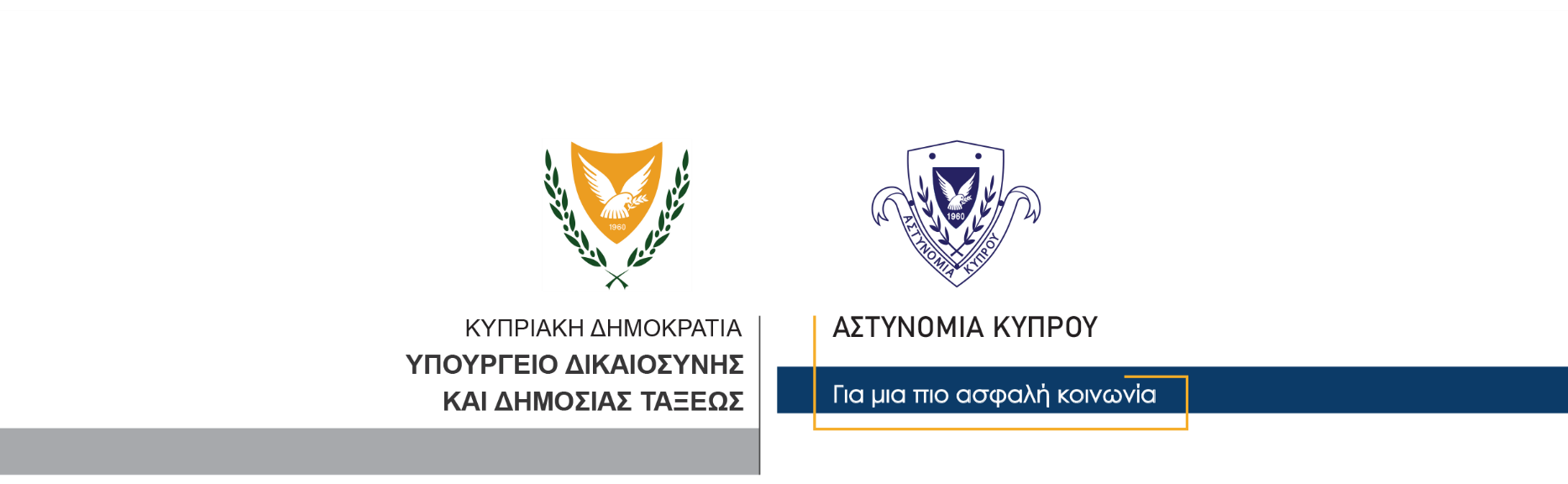 18 Δεκεμβρίου, 2021                             Δελτίο Τύπου 4Ειδοποίηση πληρωμής 1,400 ευρώ σε 21χρονο για κατοχή αδασμολόγητων προϊόντων καπνού	Ειδοποίηση πληρωμής χρηματικού ποσού ύψους 1,400 ευρώ εκδόθηκε σε 21χρονο, στην κατοχή του οποίου μέλη της Αστυνομίας εντόπισαν ποσότητα αδασμολόγητων προϊόντων καπνού. Στην κατοχή του εντοπίστηκαν τέσσερα κιλά καπνού ναργιλέ, που ο ίδιος ομολόγησε ότι μετέφερε από τις κατεχόμενες στις ελεύθερες περιοχές της Δημοκρατίας.	Την ποσότητα αδασμολόγητου καπνού εντόπισαν μέλη της Αστυνομικής Διεύθυνσης Λάρνακας, μετά από έρευνα στο αυτοκίνητο του 21χρονου, τον οποίο είχαν ανακόψει για έλεγχο γύρω στις 4.30 σήμερα το απόγευμα, σε περιοχή της Λάρνακας, όπου αυτός οδηγούσε το όχημά του.Αφού ο 21χρονος παραδέχθηκε ότι αγόρασε την ποσότητα καπνού ναργιλέ από κατάστημα στις κατεχόμενες περιοχές, οδηγήθηκε σε γραφεία του Τμήματος Τελωνείων στη Λάρνακα, όπου τελωνειακός λειτουργός προχώρησε στην κατάσχεση του αδασμολόγητου ναργιλέ και εξέδωσε στον 21χρονο εξώδικη ειδοποίηση πληρωμής του ποσού των 1,400 ευρώ, για την κατοχή του.Κλάδος ΕπικοινωνίαςΥποδιεύθυνση Επικοινωνίας Δημοσίων Σχέσεων & Κοινωνικής Ευθύνης